MINISTERO ISTRUZIONE UNIVERSITA’ E  RICERCAUfficio Scolastico Regionale per la SiciliaISTITUTO COMPRENSIVO STATALE  “CARLO ALBERTO DALLA CHIESA”Via Balatelle, 18  -  95037 – San Giovanni La Punta (CT)Tel.  095/7177802   Fax 095/7170287 e-mail  ctic84800a@istruzione.it – ctic84800a@pec.istruzione.it  – sito web www.icdallachiesa.edu.itCodice Fiscale 90004490877 –  Codice Meccanografico CTIC84800A Data: ______________     Plesso: ___________________  Ora arrivo: ________________Ordine di scuola:             ם primaria             םinfanzia      OSSERVAZIONI _____________________________________________________________________________________________________________________________________________________________________________________________________________________________________________________________________Il rilevatore ____________________________________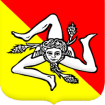 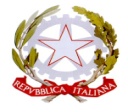 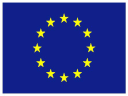 Regione SiciliaMIUR                                        Unione Europea SCHEDA IL RILEVAMENTO STRUMENTALE DELLA TEMPERATURA I.C. “CARLO ALBERTO DALLA CHIESA”SAN GIOVANNI LA PUNTAa.s. 20____ / _____DataPrimo PiattoSecondo piattoContorno CaldoDescrizione °CDescrizione °CDescrizione °CLunedìMartedìMercoledìGiovedìVenerdì